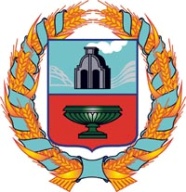 СОБРАНИЕ ДЕПУТАТОВМЕЗЕНЦЕВСКОГО СЕЛЬСОВЕТАТюменцевского районаАлтайского краяРЕШЕНИЕ04.06.2021                                       с.  Мезенцево                                               № 91О внесении изменений в решениеСобрания депутатов № 57 от 02.04.2019«О налоге на имущество физических лиц на территории Мезенцевского сельсоветаТюменцевского   района Алтайского края»  В соответствии с главой 32 Налогового кодекса  Российской Федерации  (далее –Налогового кодекса),Федеральным законом от  6 октября 2003 года  № 131-ФЗ « Об общих принципах организации местного самоуправления в Российской Федерации», законом  Алтайского края от 13 декабря 2018 года № 97-ЗС « Об устранении  единой даты начала применения на территории Алтайского края порядка определения налоговой базы по налогу на имущество физических лиц  исходя из кадастровой стоимости объектов налогообложения»,  Собрание депутатов Мезенцевского сельсовета Тюменцевского района Алтайского края РЕШИЛО:1.Внести изменения в решение Собрания депутатов Мезенцевского сельсовета Тюменцевского района Алтайского края от 02.04.2019 № 57 « О налоге на имущество физических лиц на территории Мезенцевского сельсовета Тюменцевского района Алтайского края»:1.1. В подпункте 1 пункта 3 слово, «представленных»  и  слово, «дачного» исключить.Обнародовать данное решение в сети Интернет на официальном сайте и информационном стенде администрации.           Глава сельсовета                                       С.Н.КовровКоррупциогенные  факторы не выявлены                                 С.Н.Ковров